St Anne’s CATHOLIC SECONDARY SCHOOL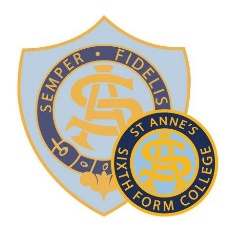 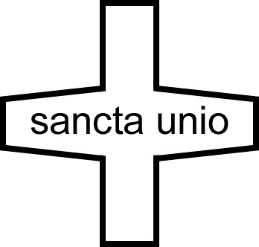 [Carlton Road, Southampton, SO15 2WZ]In-Year ApplicationsAn application can be made for a place for a child at any time outside the admission round and the child will be admitted where there are available places. Applications should be made via your Local Authority.Where there are places available but more applications than places, the published oversubscription criteria, set out in the policy for 2022-2023 will be applied. If there are no places available, the child will be added to the waiting list.You will be advised of the outcome of your application in writing, and you have the right of appeal to an independent appeal panel. Inclusion in the school’s waiting list does not mean that a place will eventually become available.SUPPLEMENTARY INFORMATION FORM (SIF) for In-Year applications only 2022-2023If you are expressing a preference for a place for your child at St Anne’s Catholic School in Southampton and wish to apply under any of the faith criterion or criteria 8, you should complete this Supplementary Information Form.You should read the relevant admission policy (2022 - 2023) before completing this form.The completed Supplementary Information Form, together with all supporting documentation should be returned to the Admissions Officer at St Anne’s Catholic School. admissions@st-annes.uk.comIf you are applying to more than one Catholic school or academy you will need to complete a separate Supplementary Information Form for each school/academy. If you do not provide the information required in this form and return it to the school with all supporting documentation your child may not be placed in the appropriate category and this is likely to affect your child’s chance of being offered a place.It is not possible to apply for categories 4, 7 or 10 when making an in-year application. Name of child:			______________________________________Address of child:			______________________________________					______________________________________					______________________________________Parent/Carer DetailsParent/Carer Name:		______________________________________Parent/Carer Email address: ______________________________________
We use the email address to send electronic confirmation of receipt of SIF.Please read the relevant Admission Policy, noting in particular any faith criteria, and your Local Authority composite prospectus, before completing this form.In compliance with the General Data Protection Regulation (GDPR) and the Data Protection Act 2018, we wish to ensure that you are aware of the purpose for which we collect and process the data we have asked you to provide on this form.We are St Anne’s Catholic School, a single Academy Trust.Being a Catholic education provider, we work closely with the School’s Diocesan Authority, the School’s Trustees, the Local Authority, the Catholic Education Service and the Department for Education, and may share the information you provide on this application form if we consider it is necessary in order to fulfil our functions.The person responsible for data protection within our organisation is Mrs Anne Murphy and you can contact her with questions relating to our handling of the data. You can contact her by email at info@st-annes.uk.com or phone.We require the information we have requested for reasons relating to our functions as the admission authority of the school.It is necessary for us to process personal data for the performance of a task carried out in the public interest or in the exercise of official authority vested in the controller (Article 6(1)(e) of the GDPR).To the extent that you have shared any special categories of data this will not be shared with any third parties except as detailed in paragraph 2 above, unless a legal obligation should arise.It is necessary for us to process special category data for the performance of a task carried out in the public interest or in the exercise of official authority vested in the controller (Article 6(1)(e) of the GDPR). Additionally, processing is necessary for reasons of substantial public interest on the basis of Union or Member State law which is proportionate to the aim pursued and which contains appropriate safeguards (Article 9(2)(g) of the GDPR).If the application is successful, the information you have provided on this form will be migrated to the school’s enrolment system, and the data will be retained and processed on the basis of the school’s fair processing notice and data protection policies which apply to that data.If the application is unsuccessful, the application form and any documents submitted in support of the application will be destroyed after a period of 12 months. The school may keep a simple record of all applications and their outcome as part of their permanent archives in accordance with the school’s data retention policy. To read about your individual rights you can refer to the school’s fair processing notice and data protection policies.If you wish to complain about how we have collected and processed the information you have provided on this form, you can make a complaint to our organisation by email to info@st-annes.uk.com marked for the attention of Mrs Anne Murphy or phone. If you are unhappy with how your complaint has been handled, you can contact the Information Commissioner’s Office via their website at: ico.org.uk.I confirm that I have read the relevant Admissions Policy of the school and that the information I have provided is correct. I understand that I must notify the school immediately if there is any change to these details and that, should any information I have given prove to be fraudulent the governing body may withdraw any offer of a place even if the child has already started school.Signed………………………..		Date………………………………Application for entry to St Anne’s Catholic School 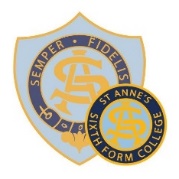 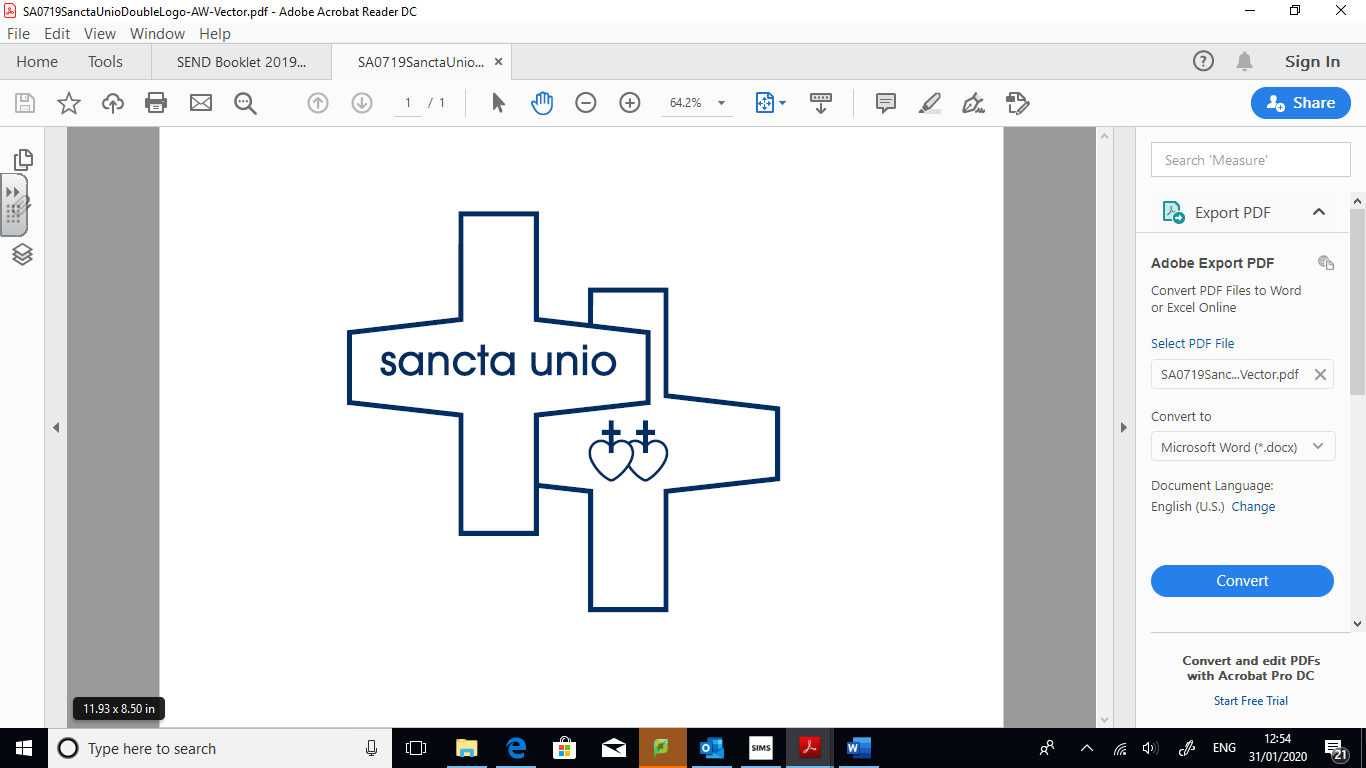 Application under criterion 5: Girls who are members of another Christian DenominationName of applicant (child):                                                               Name of church:Denomination:Address of church:Applicants may provide either a certificate of baptism/Christening or have a signed declaration from their minister or church leader.Tick the box if you have attached a copy of the applicant’s certificate of baptism/christening.Certificate of baptism/christening from a church provided.If the child does not have a certificate of baptism/christening the letter below should be signed. By signing this letter you agree that:the above child is known to you personally and belongs to a church or ecclesial community which, acknowledging God’s revelation in Christ, confesses the Lord Jesus Christ as God and Saviour according to the Scriptures, and, in obedience to God’s will and in the power of the Holy Spirit commit themselves to seek a deepening of their communion with Christ and with one another in the Church, which is his body and to fulfil their mission to proclaim the Gospel by common witness and service in the world to the glory of the one God, Father, Son and Holy Spirit. An ecclesial community which on principle has no credal statements in its tradition is included if it manifests faith in Christ as witnessed to in the Scriptures and is committed to working in the spirit of the above. Name of appropriate minister/church leader/ordained member:Signature of appropriate minister/church leader/ordained member:(Please indicate the category under which you wish to apply by placing a tick in the appropriate box – please note that a tick should be indicated in only a single box). If more than one box applies, you should tick the highest category (1 is the highest and 12 is the lowest.)(Please indicate the category under which you wish to apply by placing a tick in the appropriate box – please note that a tick should be indicated in only a single box). If more than one box applies, you should tick the highest category (1 is the highest and 12 is the lowest.)(Please indicate the category under which you wish to apply by placing a tick in the appropriate box – please note that a tick should be indicated in only a single box). If more than one box applies, you should tick the highest category (1 is the highest and 12 is the lowest.)Category numberCategory descriptionSIF Needed?Tick box1Looked After or Previously Looked After Catholic girls.YesCategory 1 evidence required:  A certificate of baptism in a Catholic Church or a certificate of reception into the full communion of the Catholic Church and Looked After/Previously Looked After evidence which will come from the Local Authority.Category 1 evidence required:  A certificate of baptism in a Catholic Church or a certificate of reception into the full communion of the Catholic Church and Looked After/Previously Looked After evidence which will come from the Local Authority.Category 1 evidence required:  A certificate of baptism in a Catholic Church or a certificate of reception into the full communion of the Catholic Church and Looked After/Previously Looked After evidence which will come from the Local Authority.Category 1 evidence required:  A certificate of baptism in a Catholic Church or a certificate of reception into the full communion of the Catholic Church and Looked After/Previously Looked After evidence which will come from the Local Authority.2Catholic girls.YesCategory 2 evidence required:  A certificate of baptism in a Catholic Church or a certificate of reception into the full communion of the Catholic Church. Category 2 evidence required:  A certificate of baptism in a Catholic Church or a certificate of reception into the full communion of the Catholic Church. Category 2 evidence required:  A certificate of baptism in a Catholic Church or a certificate of reception into the full communion of the Catholic Church. Category 2 evidence required:  A certificate of baptism in a Catholic Church or a certificate of reception into the full communion of the Catholic Church. 3Looked After or Previously Looked After girls.No 4Up to 20 places for girls showing an aptitude for music.No need to complete SIF. Contact the school by email admissions@st-annes.uk.com or phone by Monday 13th September 2021.5Girls who are members of another Christian Denomination.YesCategory  5 evidence required: An appropriate minister of the child’s Christian denomination must sign the Criteria 5 letter to confirm that the child is a member of a community which agrees with the statement which defines a member of another Christian Denomination This may be signed electronically and emailed to the school from the church’s email accountora certificate of baptism/christening certificate from a Christian denomination.Category  5 evidence required: An appropriate minister of the child’s Christian denomination must sign the Criteria 5 letter to confirm that the child is a member of a community which agrees with the statement which defines a member of another Christian Denomination This may be signed electronically and emailed to the school from the church’s email accountora certificate of baptism/christening certificate from a Christian denomination.Category  5 evidence required: An appropriate minister of the child’s Christian denomination must sign the Criteria 5 letter to confirm that the child is a member of a community which agrees with the statement which defines a member of another Christian Denomination This may be signed electronically and emailed to the school from the church’s email accountora certificate of baptism/christening certificate from a Christian denomination.Category  5 evidence required: An appropriate minister of the child’s Christian denomination must sign the Criteria 5 letter to confirm that the child is a member of a community which agrees with the statement which defines a member of another Christian Denomination This may be signed electronically and emailed to the school from the church’s email accountora certificate of baptism/christening certificate from a Christian denomination.6Girls who have a sibling already on roll at St Anne’s.No7Girls who attend a named Catholic primary school at the time of application. No 8Girls of staff at St Anne’s.YesCriteria 8 evidence required:Name of parent who is a member of staff at St Anne’s:Criteria 8 evidence required:Name of parent who is a member of staff at St Anne’s:Criteria 8 evidence required:Name of parent who is a member of staff at St Anne’s:Criteria 8 evidence required:Name of parent who is a member of staff at St Anne’s:9Unbaptised girls with at least one parent who is Catholic (Heritage Catholic).YesCriteria 9 evidence required:  A certificate of baptism in a Catholic Church or a certificate of reception into the full communion of the Catholic Church for the parent.Criteria 9 evidence required:  A certificate of baptism in a Catholic Church or a certificate of reception into the full communion of the Catholic Church for the parent.Criteria 9 evidence required:  A certificate of baptism in a Catholic Church or a certificate of reception into the full communion of the Catholic Church for the parent.Criteria 9 evidence required:  A certificate of baptism in a Catholic Church or a certificate of reception into the full communion of the Catholic Church for the parent.10Girls who attend a named primary school with a strong Christian foundation at time of application.No 11Girls of other Faith traditions.YesCriteria 11 evidence required: A letter from a religious leader on headed paper, signed and dated confirming that the child is a member of the religious community. This may be signed electronically and emailed to the school from the email account of the religious community.Criteria 11 evidence required: A letter from a religious leader on headed paper, signed and dated confirming that the child is a member of the religious community. This may be signed electronically and emailed to the school from the email account of the religious community.Criteria 11 evidence required: A letter from a religious leader on headed paper, signed and dated confirming that the child is a member of the religious community. This may be signed electronically and emailed to the school from the email account of the religious community.Criteria 11 evidence required: A letter from a religious leader on headed paper, signed and dated confirming that the child is a member of the religious community. This may be signed electronically and emailed to the school from the email account of the religious community.12Girls who do not fall in to any of the above categories.Yes